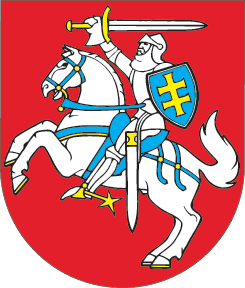 LIETUVOS RESPUBLIKOSAKCINIŲ BENDROVIŲ ĮSTATYMO NR. VIII-1835 75, 76 STRAIPSNIŲ IR PRIEDO PAKEITIMOĮSTATYMAS2014 m. birželio 26 d. Nr. XII-985
Vilnius1 straipsnis. 75 straipsnio pakeitimas1. Papildyti 75 straipsnį 11 dalimi:„11. Juridinių asmenų registro tvarkytojas, per Europos Sąjungos valstybių narių ir Europos ekonominei erdvei priklausančių valstybių centrinių, komercinių ir bendrovių registrų sąveikos sistemą gavęs informaciją apie likvidavimo procedūrų kitoje Europos Sąjungos valstybėje narėje ar Europos ekonominei erdvei priklausančioje valstybėje įsteigtai ribotos atsakomybės bendrovei pradėjimą, pertvarkymo, reorganizavimo ar buveinės perkėlimo į kitą Europos Sąjungos valstybę narę ar Europos ekonominei erdvei priklausančią valstybę procedūrų kitoje Europos Sąjungos valstybėje narėje ar Europos ekonominei erdvei priklausančioje valstybėje įsteigtai ribotos atsakomybės bendrovei pradėjimą ar jų pabaigą, nedelsdamas, bet ne vėliau kaip kitą darbo dieną nuo šios informacijos gavimo dienos, apie tai informuoja tos bendrovės filialą. Nuo tos dienos, kai juridinių asmenų registro tvarkytojas gauna informaciją apie šioje dalyje nurodytų procedūrų pradžią, bendrovės filialas įgyja atitinkamai likviduojamos užsienio bendrovės filialo, pertvarkomos užsienio bendrovės filialo, reorganizuojamos užsienio bendrovės filialo, perkeliančios buveinę į kitą Europos Sąjungos valstybę narę ar Europos ekonominei erdvei priklausančią valstybę užsienio bendrovės filialo statusą ir jo netenka tą dieną, kai juridinių asmenų registro tvarkytojas gauna informaciją apie šių procedūrų pabaigą. Šiais atvejais mutatis mutandis taikomos šio straipsnio 7, 9, 10 dalys.“2. Papildyti 75 straipsnį 12 dalimi:„12. Juridinių asmenų registro tvarkytojas, per Europos Sąjungos valstybių narių ir Europos ekonominei erdvei priklausančių valstybių centrinių, komercinių ir bendrovių registrų sąveikos sistemą gavęs informaciją apie nemokumo procedūrų (bankroto, restruktūrizavimo ar kitų analogiškų nemokiai bendrovei taikomų procedūrų) kitoje Europos Sąjungos valstybėje narėje ar Europos ekonominei erdvei priklausančioje valstybėje įsteigtai ribotos atsakomybės bendrovei pradėjimą ar jų pabaigą, nedelsdamas, bet ne vėliau kaip kitą darbo dieną nuo šios informacijos gavimo dienos, apie tai informuoja tos bendrovės filialą. Nuo tos dienos, kai juridinių asmenų registro tvarkytojas gauna informaciją apie šioje dalyje nurodytų procedūrų pradžią, bendrovės filialas įgyja nemokios užsienio bendrovės filialo statusą ir jo netenka tą dieną, kai juridinių asmenų registro tvarkytojas gauna informaciją apie šių procedūrų pabaigą. Užsienio bendrovės filialo vadovas turi apie tai nedelsdamas viešai paskelbti Vyriausybės nustatyta tvarka juridinių asmenų registro tvarkytojo leidžiamame elektroniniame leidinyje viešiems pranešimams skelbti ir ne vėliau kaip pirmą viešo paskelbimo dieną pranešti visiems kreditoriams raštu.“3. Papildyti 75 straipsnį 13 dalimi:„13. Užsienio bendrovės filialas filialo vadovo iniciatyva turi būti išregistruotas iš juridinių asmenų registro iki užsienio bendrovės išregistravimo, išskyrus atvejus, kai užsienio bendrovė išregistruota iš registro šią bendrovę pertvarkius, reorganizavus ar jos buveinę perkėlus į kitą Europos Sąjungos valstybę narę ar Europos ekonominei erdvei priklausančią valstybę.“2 straipsnis. 76 straipsnio pakeitimasPakeisti 76 straipsnio 1 dalies 3 punktą ir jį išdėstyti taip:„3) užsienio bendrovės metinių finansinių ataskaitų rinkinys ir metinis pranešimas (jeigu rengiamas) kartu su auditoriaus išvada (tais atvejais, kai auditas yra atliktas arba pagal įstatymus privalo būti atliktas), taip pat, jeigu sudaromi, metinis konsoliduotųjų finansinių ataskaitų rinkinys ir konsoliduotasis metinis pranešimas (jeigu rengiamas) kartu su auditoriaus išvada (tais atvejais, kai auditas yra atliktas arba pagal įstatymus privalo būti atliktas), kurie yra sudaryti (parengti) ir atskleisti pagal valstybės, kurioje įsteigta užsienio bendrovė, teisę;“.3 straipsnis. Įstatymo priedo pakeitimasPapildyti Įstatymo priedą 10 punktu:„10. 2012 m. birželio 13 d. Europos Parlamento ir Tarybos direktyva 2012/17/ES, kuria iš dalies keičiamos Tarybos direktyvos 89/666/EEB ir Europos Parlamento ir Tarybos direktyvų 2005/56/EB ir 2009/101/EB nuostatos dėl centrinių, komercinių ir bendrovių registrų sąveikos (OL 2012 L 156, p. 1).“4 straipsnis. Pasiūlymai Lietuvos Respublikos VyriausybeiLietuvos Respublikos Vyriausybė:1) iki Europos Sąjungos valstybių narių ir Europos ekonominei erdvei priklausančių valstybių centrinių, komercinių ir bendrovių registrų sąveikos sistemos veiklos pradžios priima šio įstatymo 1 straipsniui įgyvendinti reikalingus teisės aktus;2) iki 2014 m. rugsėjo 30 d. parengia šio įstatymo 2 straipsniui įgyvendinti reikalingus teisės aktus.5 straipsnis. Įstatymo įsigaliojimas 1. Šio įstatymo 1 ir 3 straipsniai įsigalioja dieną, kurią pradeda veikti Europos Sąjungos valstybių narių centrinių, komercinių ir bendrovių registrų sąveikos sistema.	2. Šio įstatymo 2 straipsnis įsigalioja 2014 m. spalio 1 d.	Skelbiu šį Lietuvos Respublikos Seimo priimtą įstatymą.Respublikos Prezidentė	Dalia Grybauskaitė